[Replace our logo with your logo]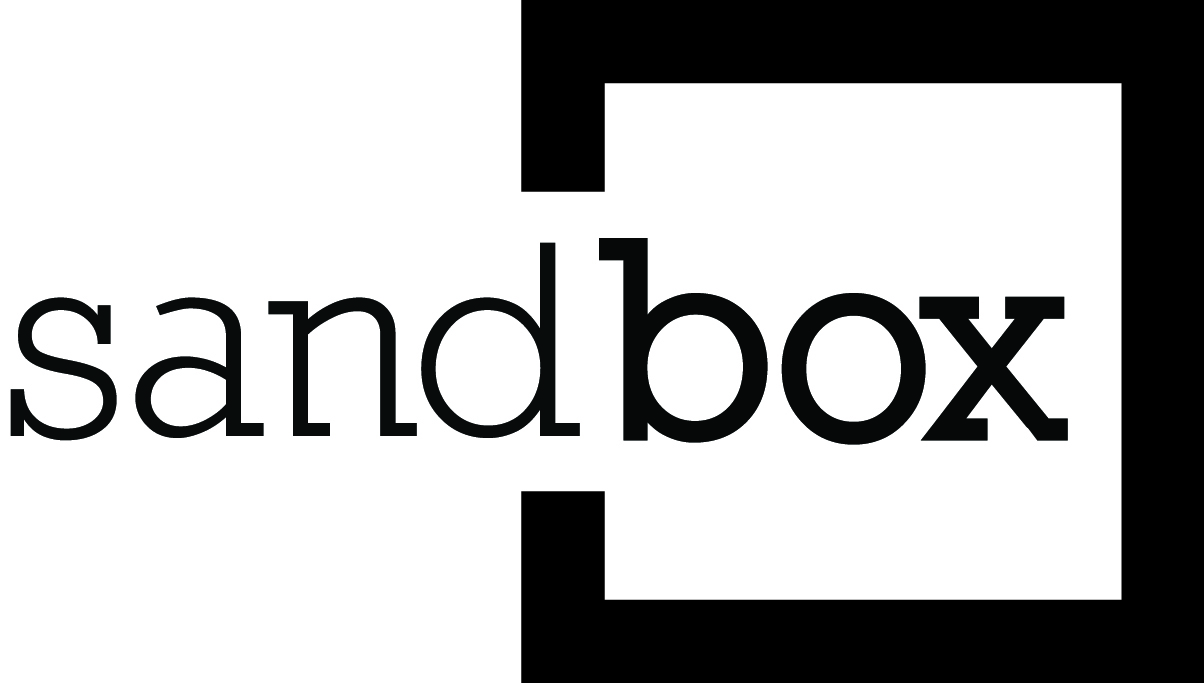 						  Digital Marketing Strategy						     [template]Contents Introduction						  3Aims of the Digital Marketing Strategy   		  3Vision, Mission & Values				  4Digital Communication Methods			  5Digital Content					  6Distribution Channels				  7Digital Marketing Process				  9Evaluation   						11IntroductionAims of this StrategyVision MissionValuesDigital Communication MethodsDigital ContentKey Digital Distribution ChannelsThe processes [add as many processes as you wish to document in your strategy]eg: News and blog items	Eg: Inbound MarketingEvaluationMethodsConsiderationsEg: WebsitePublicly available, often first port of call for potential customers to find out about an organisationNeeds to be kept up to dateActs as the base for all other online communicationsCan feed/push updates to e-newsletter and social media drawing visitors back to the websiteConsider potential free giveaways in exchange for an email signupMethodsConsiderationsEg: PhotographyGood professional photography can provide evidence of community projectsPhotography for websites will improve the visual appearance and send a message about the quality of the website and designsFunny, relevant photos rank highly on social media interaction and could be used to drive traffic back to our website and demonstrate an approachable “human” side of the organization.MethodsConsiderationsEg: WordpressWebsiteEasy to manage and keep updated with a range of plugins to maximize efficiency and impact including:SEO toolsPublishing tools Email signupAnalyticsBlog